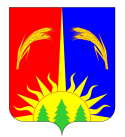 АДМИНИСТРАЦИЯ ЮРЛИНСКОГО МУНИЦИПАЛЬНОГО РАЙОНА ПОСТАНОВЛЕНИЕот 03.11.2017 г.                                                                                                № 434В соответствии Федеральным законом от 06.10.2003 № 131-ФЗ «Об общих принципах организации местного самоуправления в Российской Федерации», распоряжением губернатора Пермского края от 26.10.2017 г. № 242-р «О создании региональной информационной системы мониторинга комплексного развития Пермского края и организации взаимодействия при ее использовании» и в целях организации проведения мониторинга численности работников муниципальных учреждений Юрлинского муниципального района и уровня оплаты их труда, Администрация Юрлинского муниципального района ПОСТАНОВЛЯЕТ:1. Определить Финансовое управление Администрации Юрлинсого муниципального района уполномоченным органом Юрлинского муниципального района (далее - Уполномоченный орган), ответственным за организацию работы по проведению мониторинга численности работников муниципальных учреждений Юрлинского муниципального района и уровня оплаты их труда в Региональной информационной системе мониторинга комплексного развития Пермского края (далее - РИС МКР).2. Уполномоченному органу:2.1. в срок не позднее 15.11.2017 г. разработать и утвердить Регламент взаимодействия участников информационного взаимодействия с использованием РИС МКР в части сбора сведений по численности работников муниципальных учреждений Юрлинского муниципального района и оплате их труда;2.2. в срок не позднее 3 рабочих дней со дня подписания настоящего постановления его копию, а также копии всех последующих изменений к нему, направлять в Министерство информационного развития и связи Пермского края в целях корректного формирования иерархической структуры организаций в РИС МКР.3. Определить главных распорядителей бюджетных средств муниципального образования ответственными за:3.1. согласование статистических форм №№ ЗП-культура, ЗП-образование, П-4, формы ЗП-прочие муниципальных учреждений Юрлинского муниципального района в РИС МКР;3.2. обеспечение своевременного ввода сведений в РИС МКР в соответствии с Перечнем главных распорядителей бюджетных средств Юрлинского муниципального района, ответственных за согласование статистических форм №№ ЗП-соц, ЗП-культура, ЗП-образование, П-4, формы ЗП-прочие муниципальных учреждений в РИС МКР, а также за обеспечение своевременного ввода информации муниципальными учреждениями в РИС МКР, утвержденным в приложении к настоящему постановлению.4. Муниципальным учреждениям Юрлинского муниципального района обеспечить своевременный ввод данных в РИС МКР.5. Главным распорядителям бюджетных средств Юрлинского муниципального района, указанных в приложении к настоящему постановлению обеспечить своевременное согласование информации, представленной подведомственными муниципальными учреждениями в РИС МКР.6. Рекомендовать:6.1. Муниципальным учреждениям сельских поселений обеспечить своевременный ввод данных в РИС МКР.6.2. Уполномоченным органам сельских поселений обеспечить своевременное согласование данных подведомственных муниципальных учреждений.7. Настоящее постановление вступает в силу со дня его официального опубликования в информационном бюллетене «Вестник Юрлы» и подлежит размещению на официальном сайте Администрации Юрлинского муниципального района в информационно-телекоммуникационной сети «Интернет».8. Контроль за исполнением данного постановления оставляю за собой.И.о. главы Администрации района                                                 Н.А. МелехинаПриложениек  постановлению Администрации Юрлинского муниципального районаот __________ № _____Перечень главных распорядителей бюджетных средств Юрлинского муниципального района, ответственных за согласование статистических форм №№ ЗП-соц, ЗП-культура, ЗП-образование, П-4, формы ЗП-прочие муниципальных учреждений в РИС МКР, а также за обеспечение своевременного ввода информации муниципальными учреждениями в РИС МКРОб организации и проведения мониторинга численности работников муниципальных учреждений Юрлинского муниципального района и оплаты их труда№ п/пГлавные распорядители бюджетных средств Юрлинского муниципального района ответственных за согласование статистических форм №№ ЗП-соц, ЗП-культура, ЗП-образование, П-4, формы ЗП-прочие муниципальных учреждений муниципального образования в РИС МКР, а также за обеспечение своевременного ввода информации муниципальными учреждениями муниципального образования в РИС МКРГлавные распорядители бюджетных средств Юрлинского муниципального района ответственных за согласование статистических форм №№ ЗП-соц, ЗП-культура, ЗП-образование, П-4, формы ЗП-прочие муниципальных учреждений муниципального образования в РИС МКР, а также за обеспечение своевременного ввода информации муниципальными учреждениями муниципального образования в РИС МКРМуниципальные учреждения Юрлинского муниципального района представляющие статистические формы №№ ЗП-соц, ЗП-культура, ЗП-образование, П-4, форму ЗП-прочие в РИС МКРМуниципальные учреждения Юрлинского муниципального района представляющие статистические формы №№ ЗП-соц, ЗП-культура, ЗП-образование, П-4, форму ЗП-прочие в РИС МКР№ п/пПолное наименование главных распорядителей бюджетных средствИННПолное наименование  муниципальных учрежденийИНН1.Администрация Юрлинского муниципального района8103000173Администрация Юрлинского муниципального района81030001731.Администрация Юрлинского муниципального района8103000173Муниципальное казенное учреждение " Единая дежурно-диспетчерская служба Юрлинского муниципального района59810056701.Администрация Юрлинского муниципального района8103000173Муниципальное бюджетное учреждение "Транспортно-хозяйственное предприятие"59810051332.Финансовое управление Администрации Юрлинского муниципального района8103000053Финансовое управление Администрации Юрлинского муниципального района81030000533.Земское Собрание Юрлинского муниципального района5981000880Земское Собрание Юрлинского муниципального района59810008804.Контрольно-счетная палата Юрлинского муниципального района5981001749Контрольно-счетная палата Юрлинского муниципального района59810017495.Управление образования Администрации Юрлинского муниципального района8103000215Управление образования Администрации Юрлинского муниципального района81030002155.Управление образования Администрации Юрлинского муниципального района8103000215Муниципальное бюджетное общеобразовательное учреждение "Вятчинская основная общеобразовательная школа"81030016355.Управление образования Администрации Юрлинского муниципального района8103000215Муниципальное бюджетное общеобразовательное учреждение "Дубровская основная общеобразовательная школа"81030015615.Управление образования Администрации Юрлинского муниципального района8103000215Муниципальное бюджетное общеобразовательное учреждение "Сюрольская начальная общеобразовательная школа"81070112965.Управление образования Администрации Юрлинского муниципального района8103000215Муниципальное бюджетное общеобразовательное учреждение "Усть-Берёзовская основная общеобразовательная школа"81030018435.Управление образования Администрации Юрлинского муниципального района8103000215Муниципальное бюджетное общеобразовательное учреждение "Усть-Зулинская основная общеобразовательная школа"81030015795.Управление образования Администрации Юрлинского муниципального района8103000215Муниципальное бюджетное общеобразовательное учреждение "Юмская основная общеобразовательная школа"81030015545.Управление образования Администрации Юрлинского муниципального района8103000215Муниципальное бюджетное общеобразовательное учреждение "Комсомольская основная общеобразовательная школа"81030019245.Управление образования Администрации Юрлинского муниципального района8103000215Муниципальное бюджетное общеобразовательное учреждение «Пожинская начальная общеобразовательная школа»81030015225.Управление образования Администрации Юрлинского муниципального района8103000215Муниципальное бюджетное общеобразовательное учреждение "Чужьинская основная общеобразовательная школа"81030019885.Управление образования Администрации Юрлинского муниципального района8103000215Муниципальное бюджетное общеобразовательное учреждение "Юрлинская средняя общеобразовательная школа им. Л. Барышева81030015155.Управление образования Администрации Юрлинского муниципального района8103000215Муниципальное бюджетное общеобразовательное учреждение "Елогская основная общеобразовательная школа"81030015305.Управление образования Администрации Юрлинского муниципального района8103000215Муниципальное бюджетное дошкольное образовательное учреждение "Юрлинский детский сад №6"81030018295.Управление образования Администрации Юрлинского муниципального района8103000215Муниципальное бюджетное дошкольное образовательное учреждение "Юрлинский детский сад №3"81030016425.Управление образования Администрации Юрлинского муниципального района8103000215Муниципальное бюджетное дошкольное образовательное учреждение "Юрлинский детский сад №1"81030016995.Управление образования Администрации Юрлинского муниципального района8103000215Муниципальное бюджетное дошкольное образовательное учреждение "Юрлинский детский сад №5"81030016036.Управление культуры, молодежной политики и спорта Администрации Юрлинского муниципального района8103000046Управление культуры, молодежной политики и спорта Администрации Юрлинского муниципального района81030000466.Управление культуры, молодежной политики и спорта Администрации Юрлинского муниципального района8103000046Муниципальное бюджетное учреждение культуры "Юрлинская централизованная библиотечная система"59810035456.Управление культуры, молодежной политики и спорта Администрации Юрлинского муниципального района8103000046Муниципальное бюджетное учреждение культуры "Юрлинский муниципальный культурно-досуговый центр"59810048456.Управление культуры, молодежной политики и спорта Администрации Юрлинского муниципального района8103000046Муниципальное бюджетное учреждение дополнительного образования "Юрлинская детская школа искусств"8103001836